EPROGRAM ZDRAVJE V VRTCU 								POROČILO O IZVEDENIH AKTIVNOSTIH 
ZA KREPITEV  ZDRAVJA  V  ŠOLSKEM  LETU  Navodilo:Izpolni vsak tim izvajalk (vzgojiteljica in pomočnica vzgojiteljice) -  ter posreduje koordinatorici programa v svojem vrtcu.Naziv vrtca: 	Kraj:                     Enota vrtca:         Naslov enote:    Skupina:	   Starost otrok:            Izvajalki:	vzgojiteljica:   			BRIGITA HOČEVAR                                               Ali ste se v tekočem šolskem letu udeležili izobraževanj, 
ki jih je za program Zdravje v vrtcu pripravil NIJZ OE Ljubljana?- spomladansko izobraževanje           - jesensko izobraževanjepomočnica vzgojiteljice:   	                                                Ali ste se v tekočem šolskem letu udeležili izobraževanj, 
ki jih je za program Zdravje v vrtcu pripravil NIJZ OE Ljubljana?- spomladansko izobraževanje           - jesensko izobraževanjeotroci so se seznanjali z zdravo prehrano, pravilnim umivanjem rok in obraza ter varnostjo oz., kako preprečevati poškodbe,se navajali na higieno nosu,v skupini smo pripravljali zdrave napitke in zdrave prigrizke, sejali sadike zelenjave,vsakodnevno smo bivali na svežem zraku v vseh vremenskih pogojih,vsakodnevno smo izvajali gibalne aktivnosti za pospešitev krvnega obtoka,v sprostitvenem kotičku smo ob ponedeljkih izvajali vadbene ure,motorične sposobnosti in spretnosti smo razvijali tudi v naravi s pohodi, v gozdu, na travniku, mivki, igrišču in ostalih neravnih površinah,spodbujali smo pitje tekočine, še posebej vode,se navajali na razvrščanje odpadkov, se igrali različne socialne igre inskrbeli za pozitivno klimo v naši skupini in z ostalimi skupinami,ter sodelovali s starši in starimi starši ob različnih priložnostih.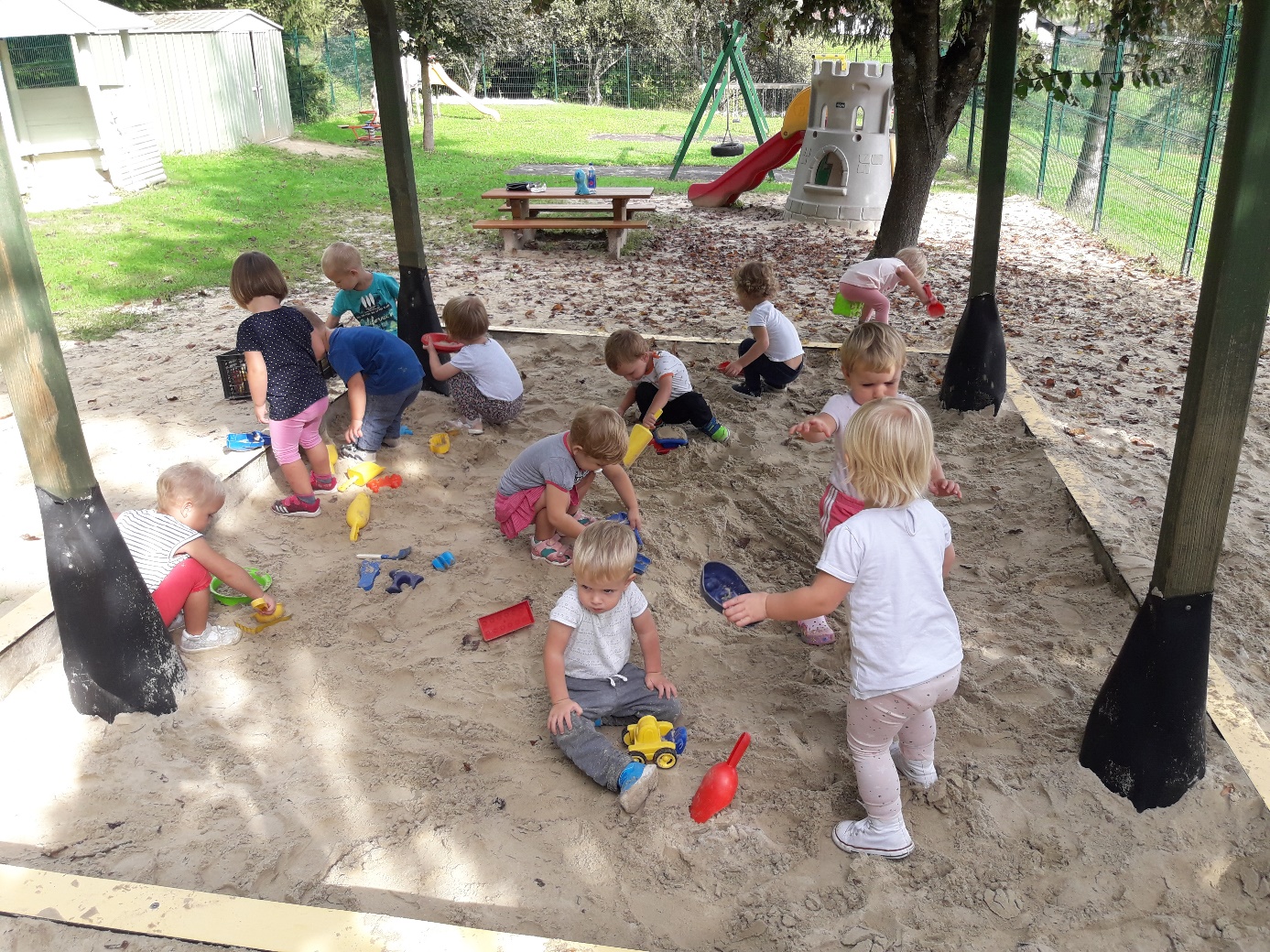 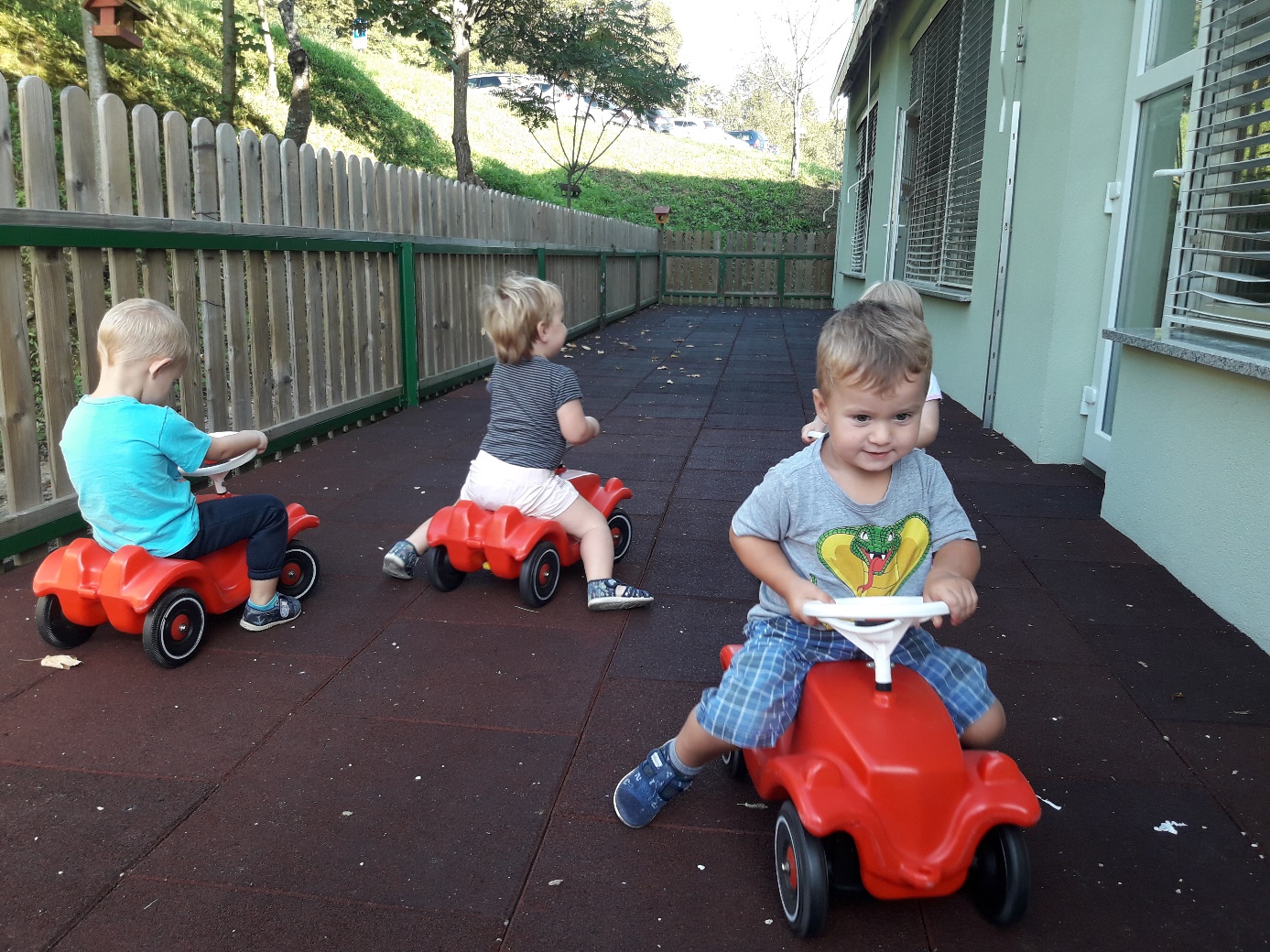 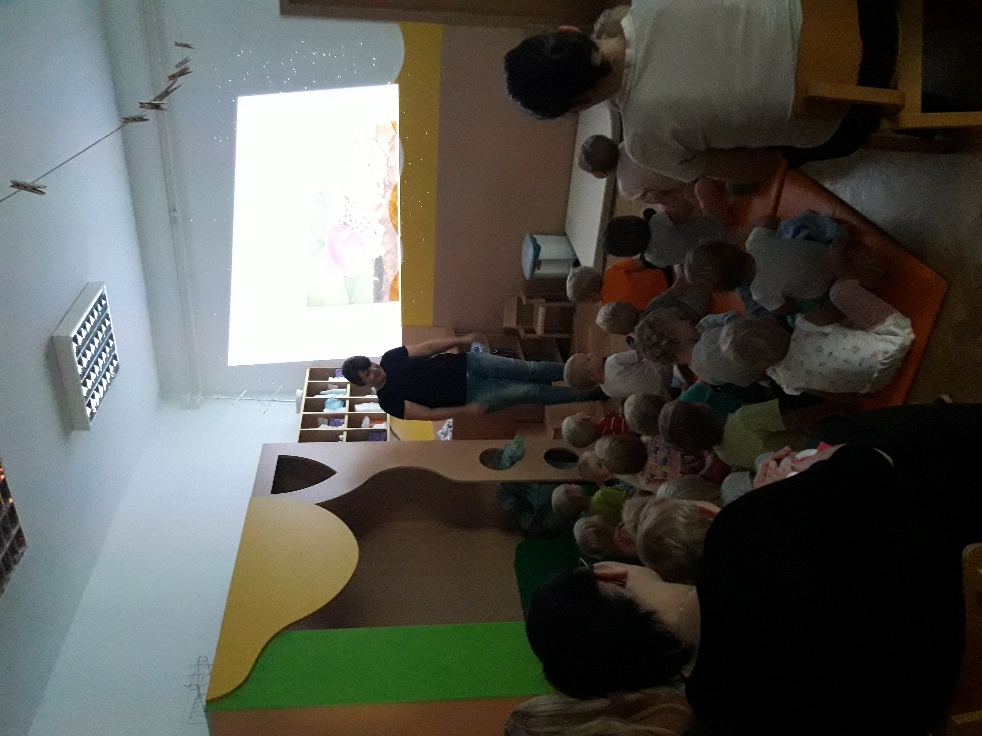 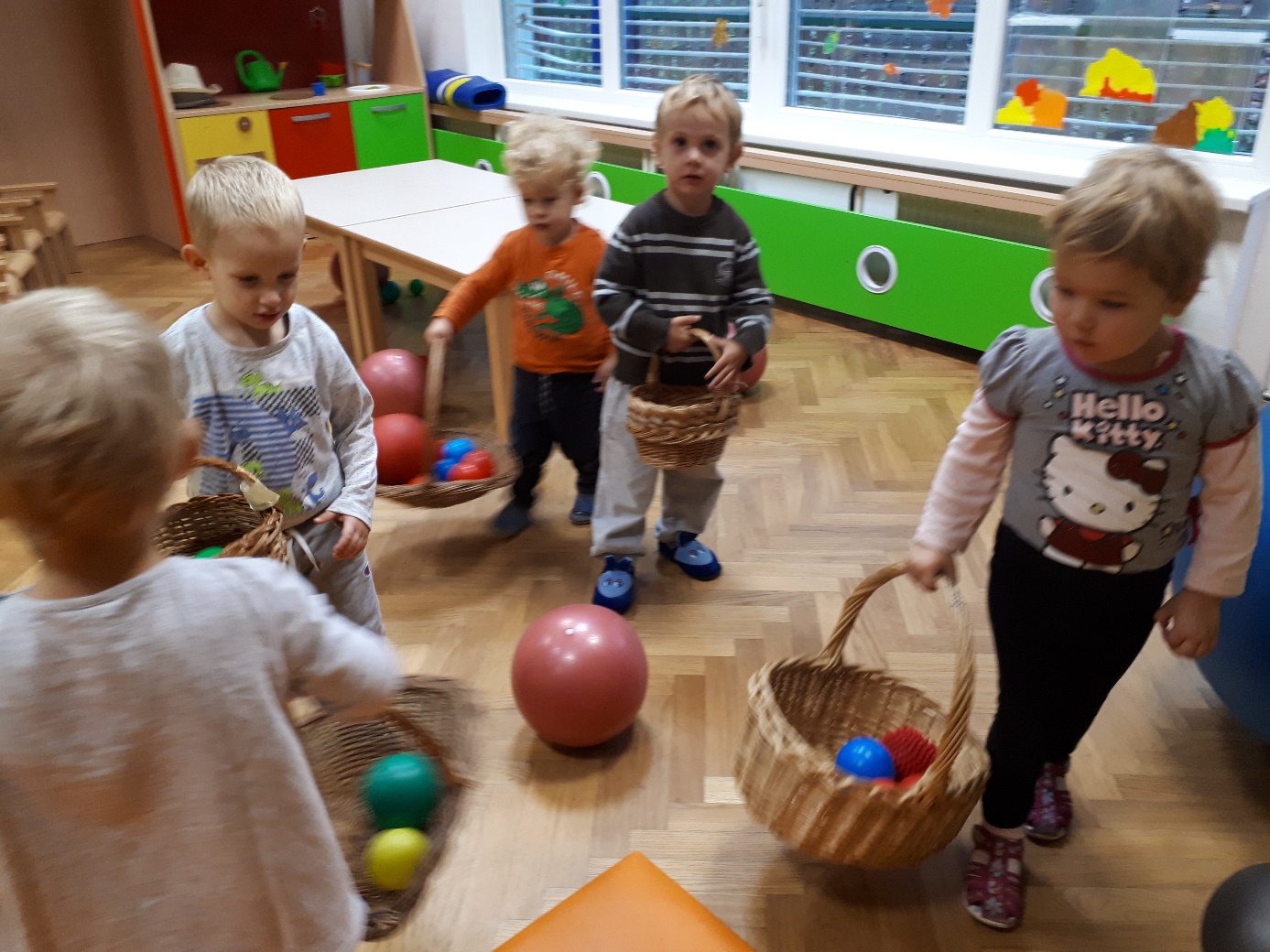 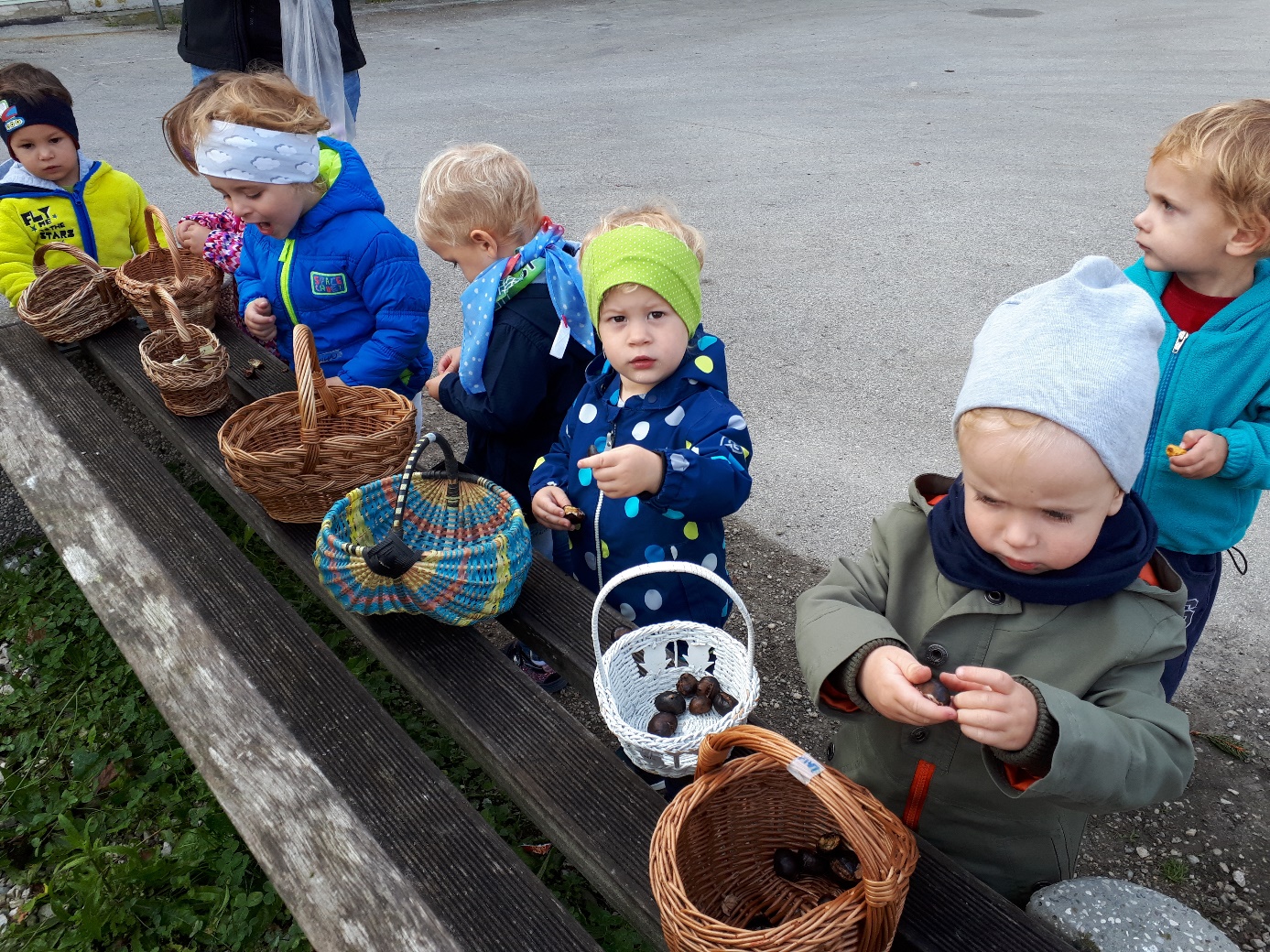 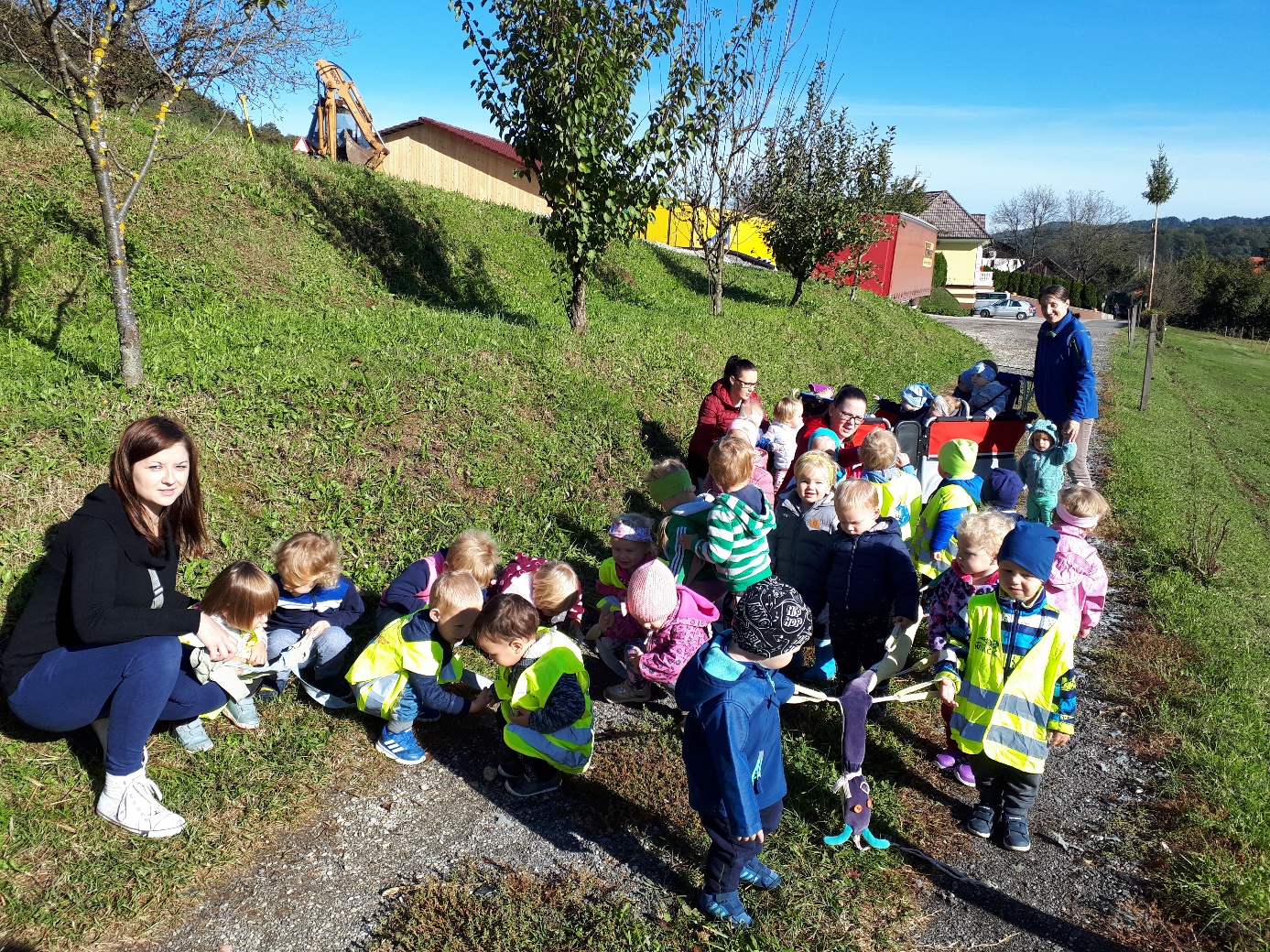 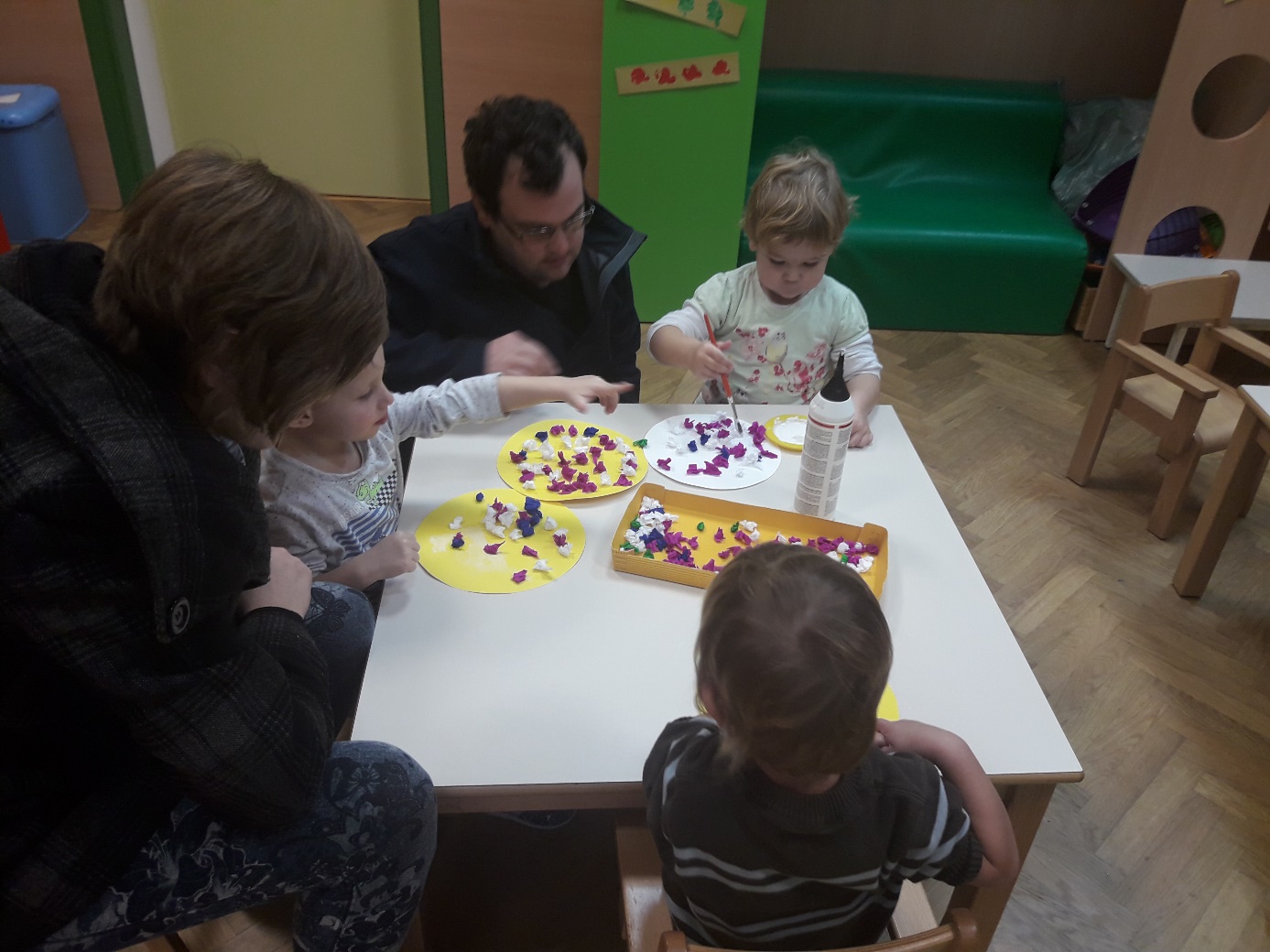 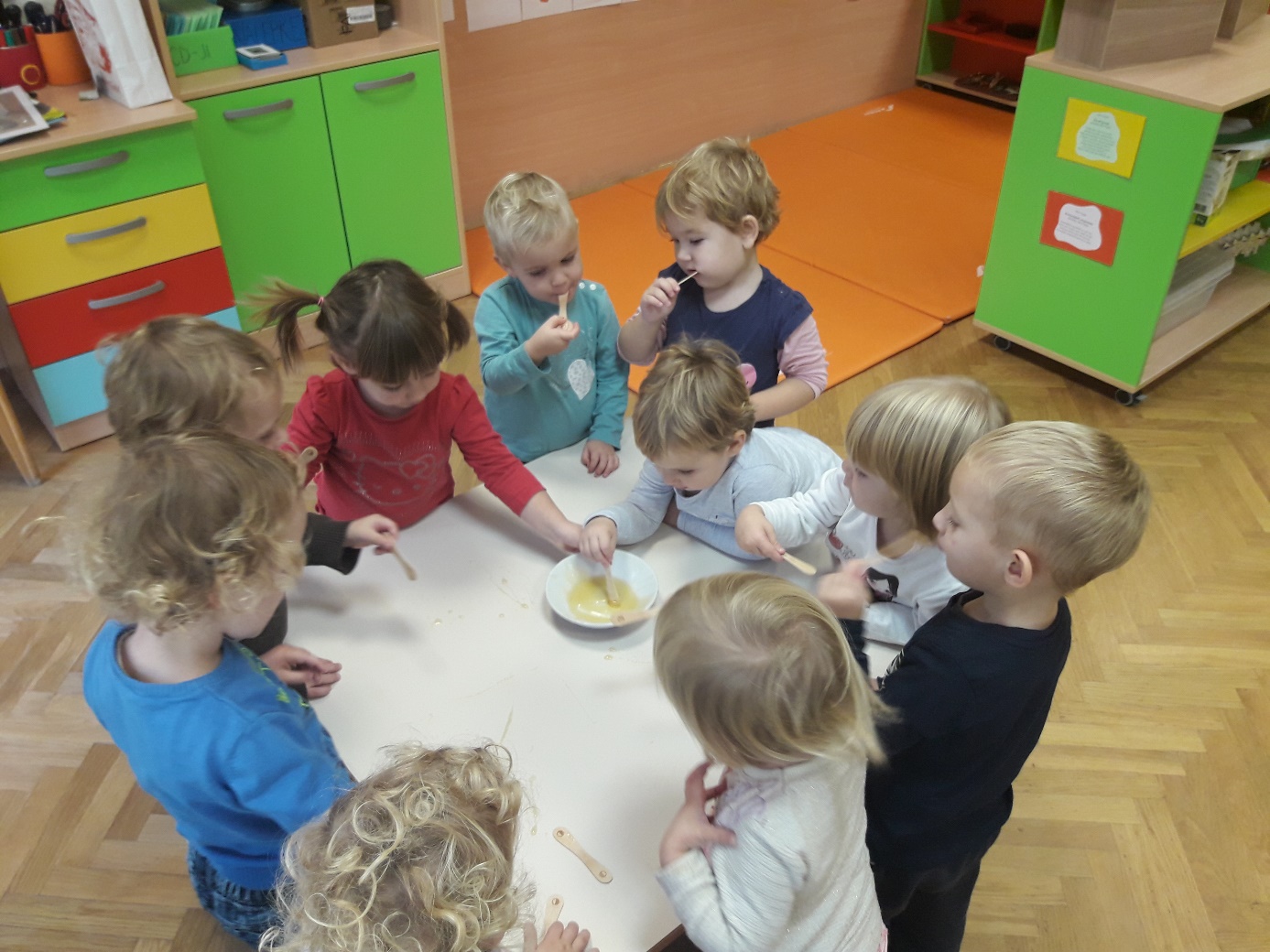 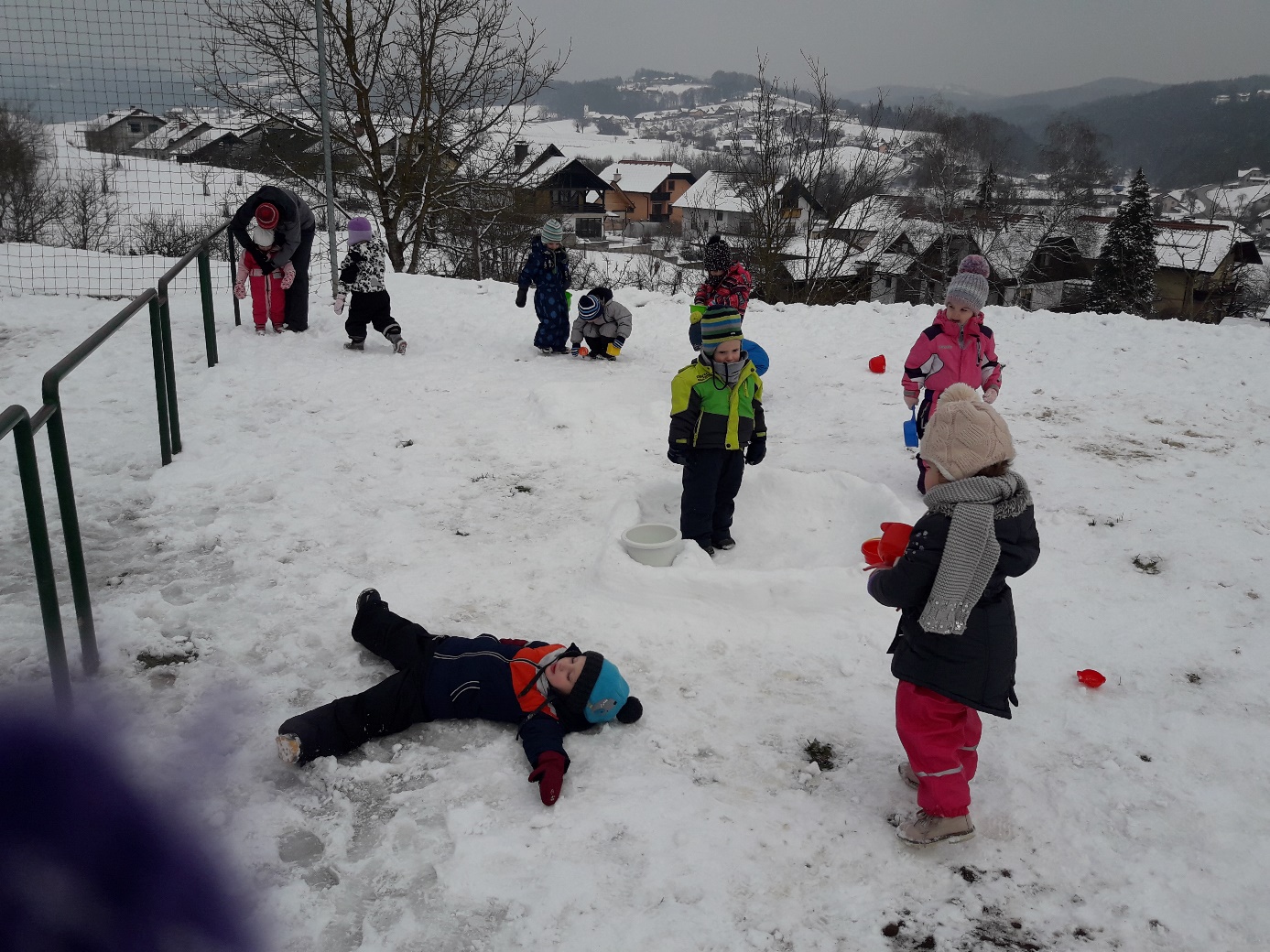 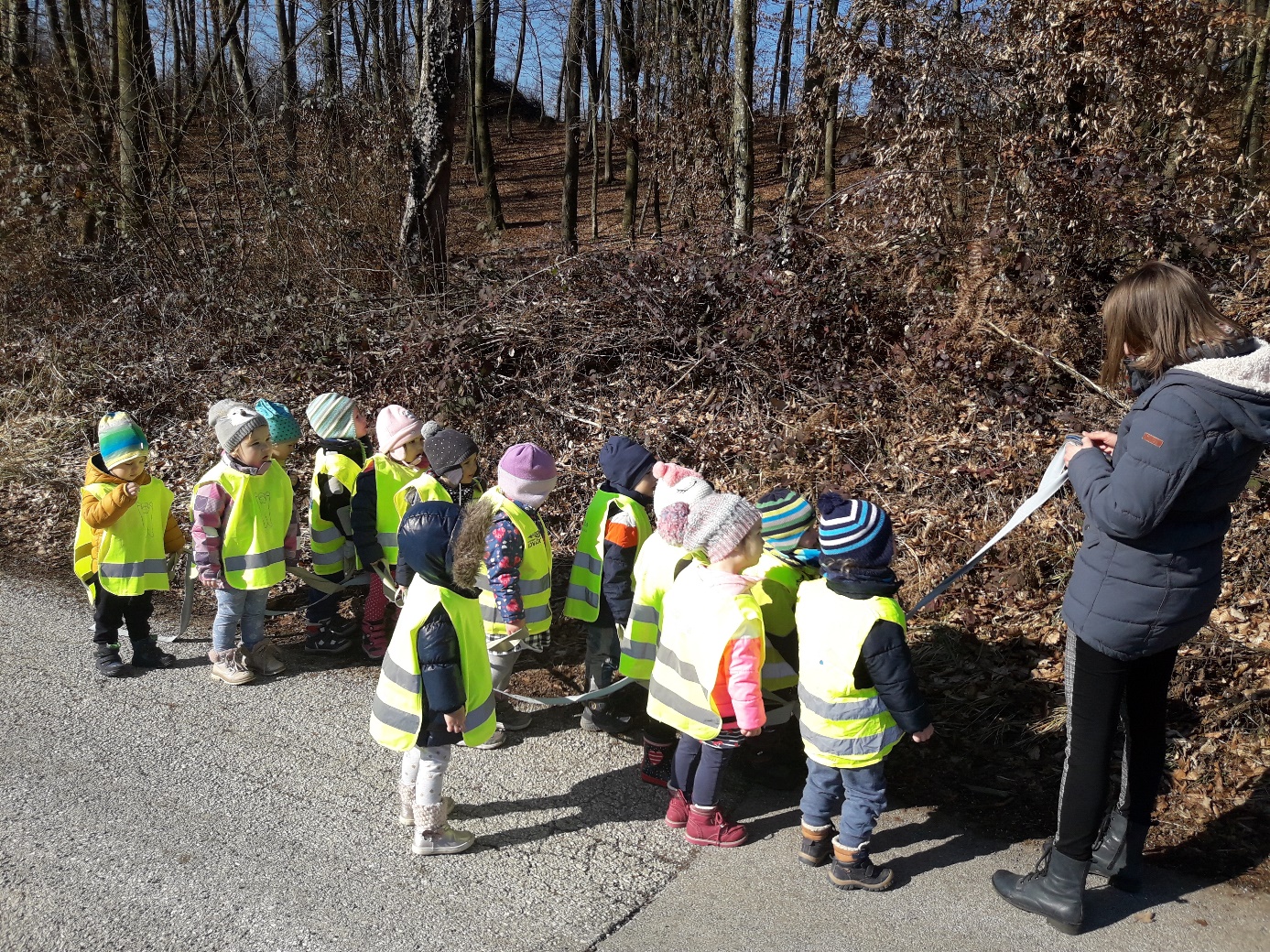 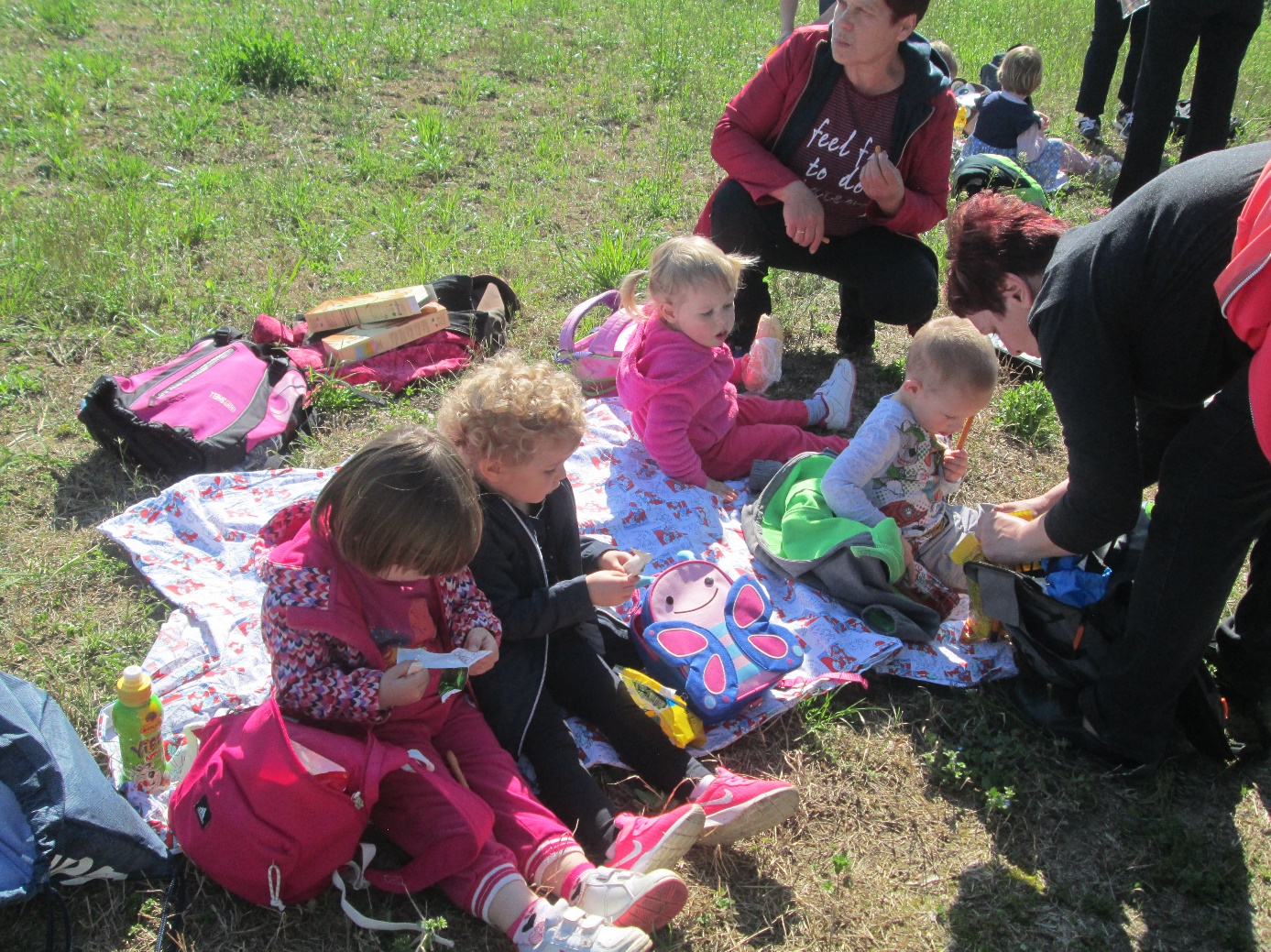 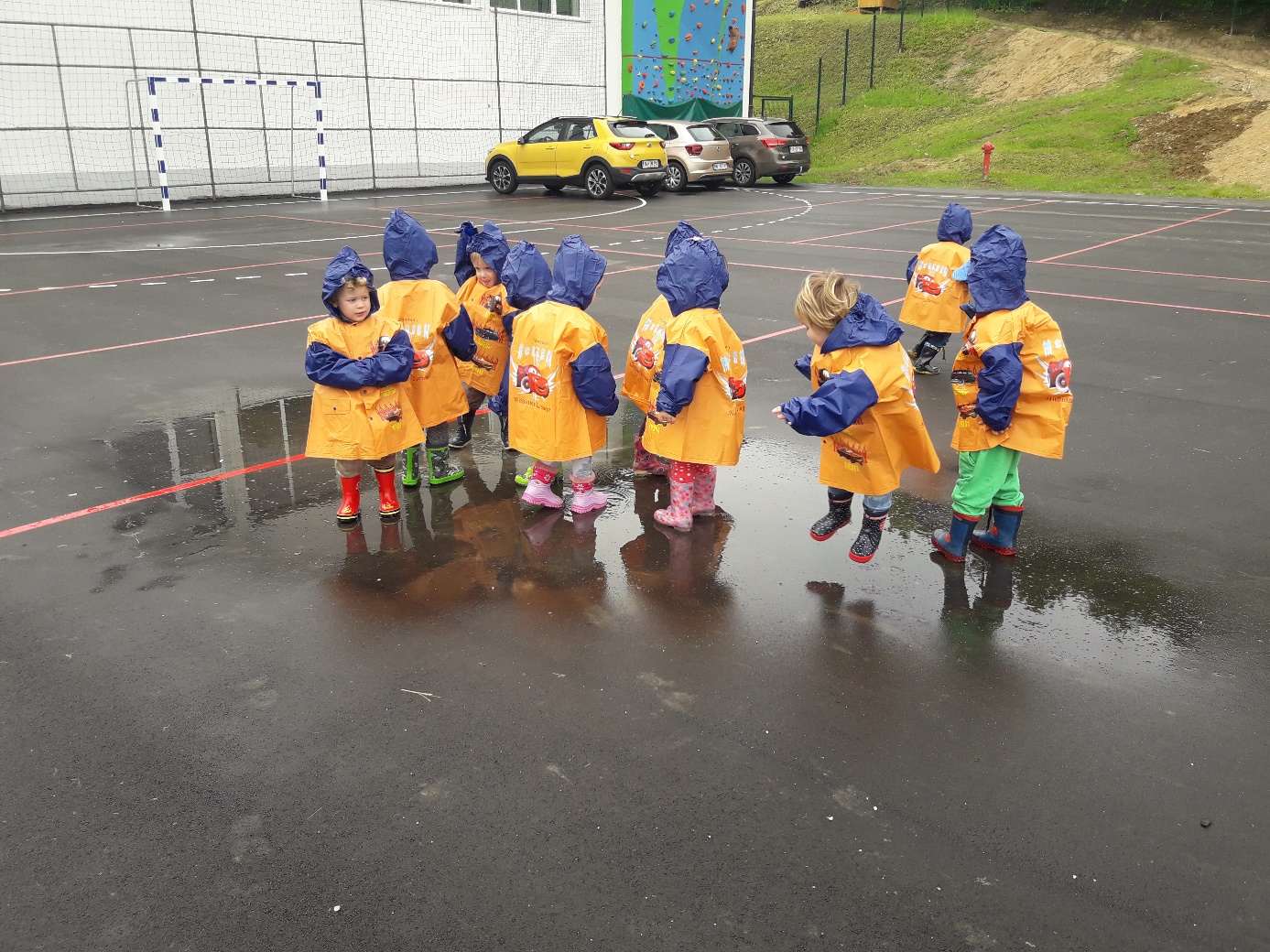 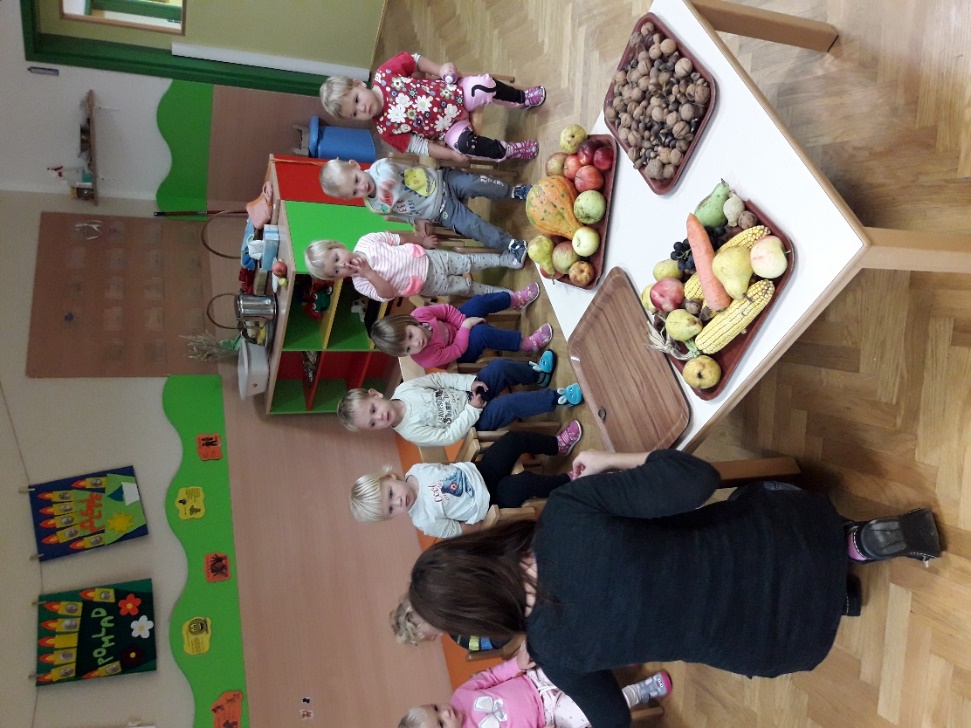 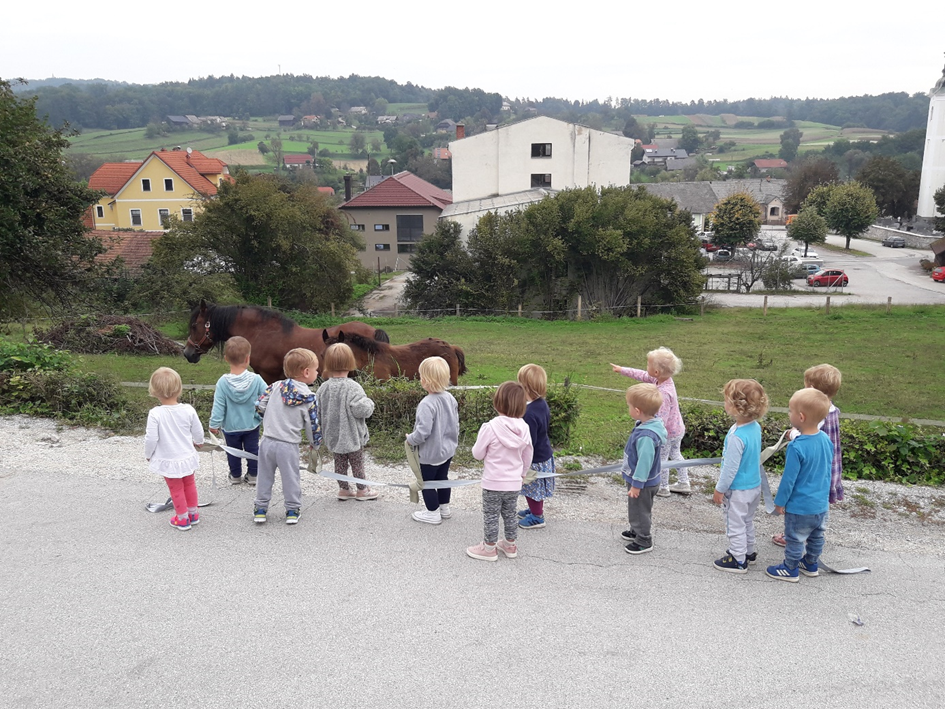 